Приложение 1. Программа показовПриложение 2. Модерация показов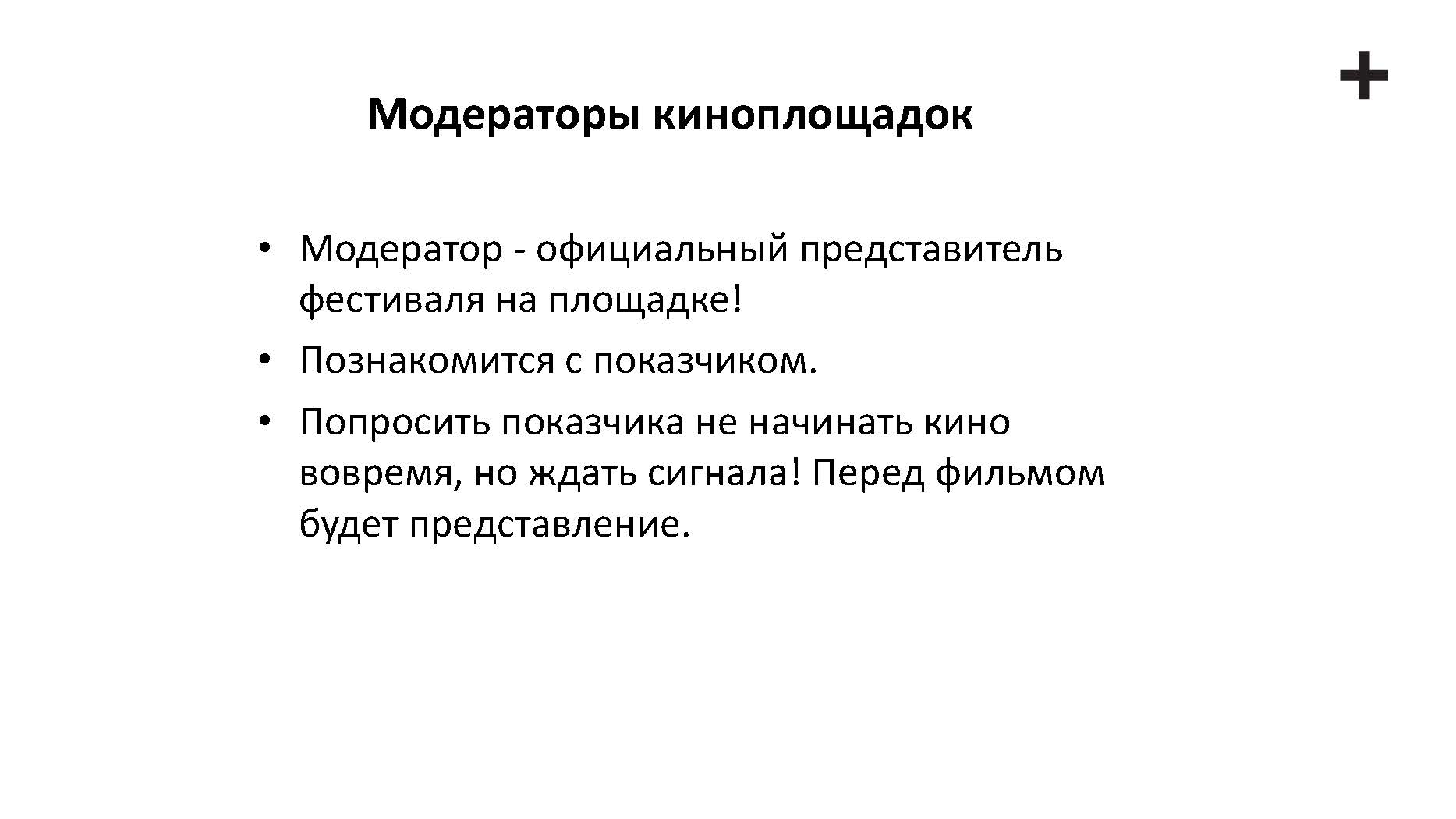 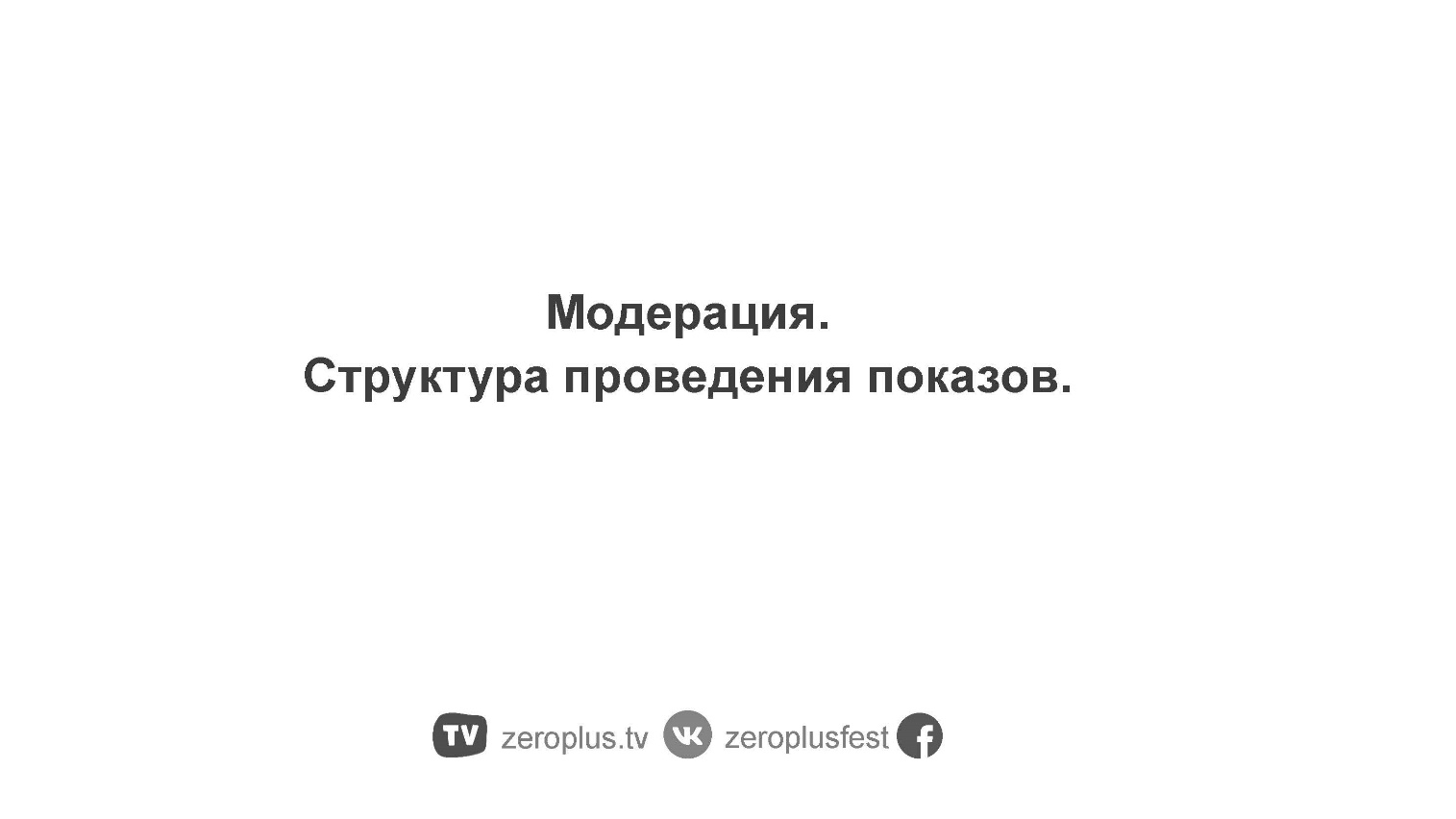 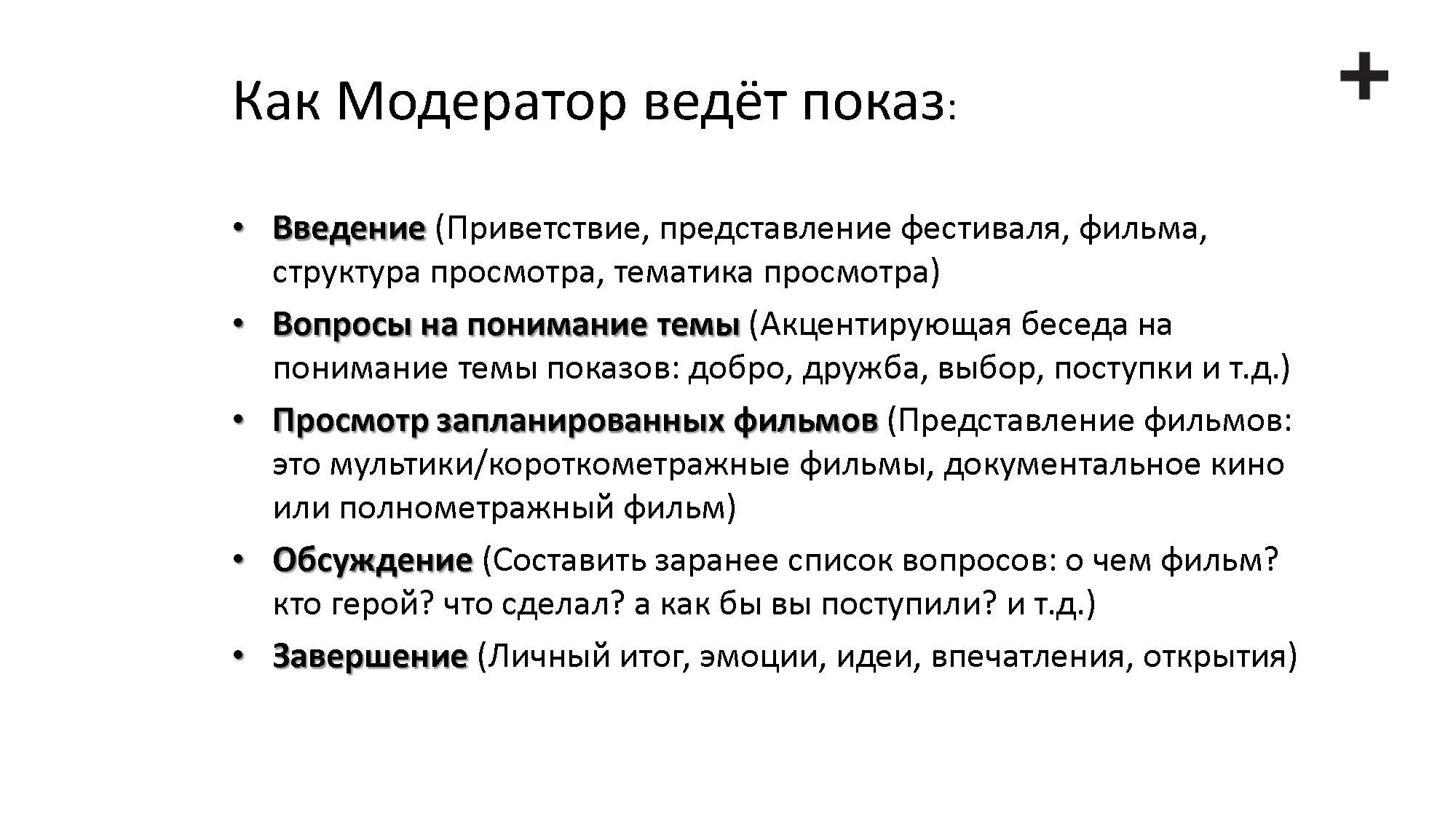 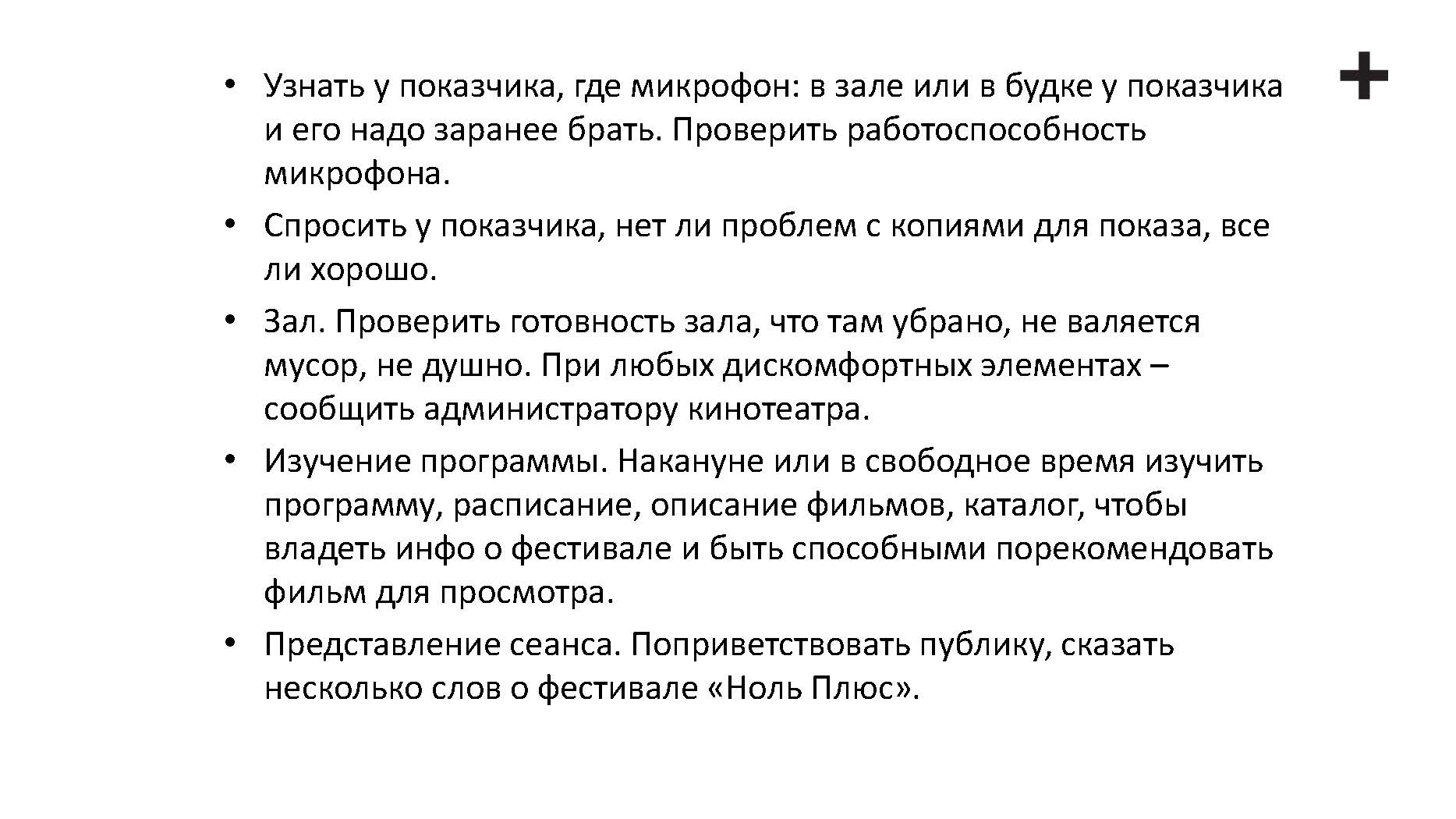 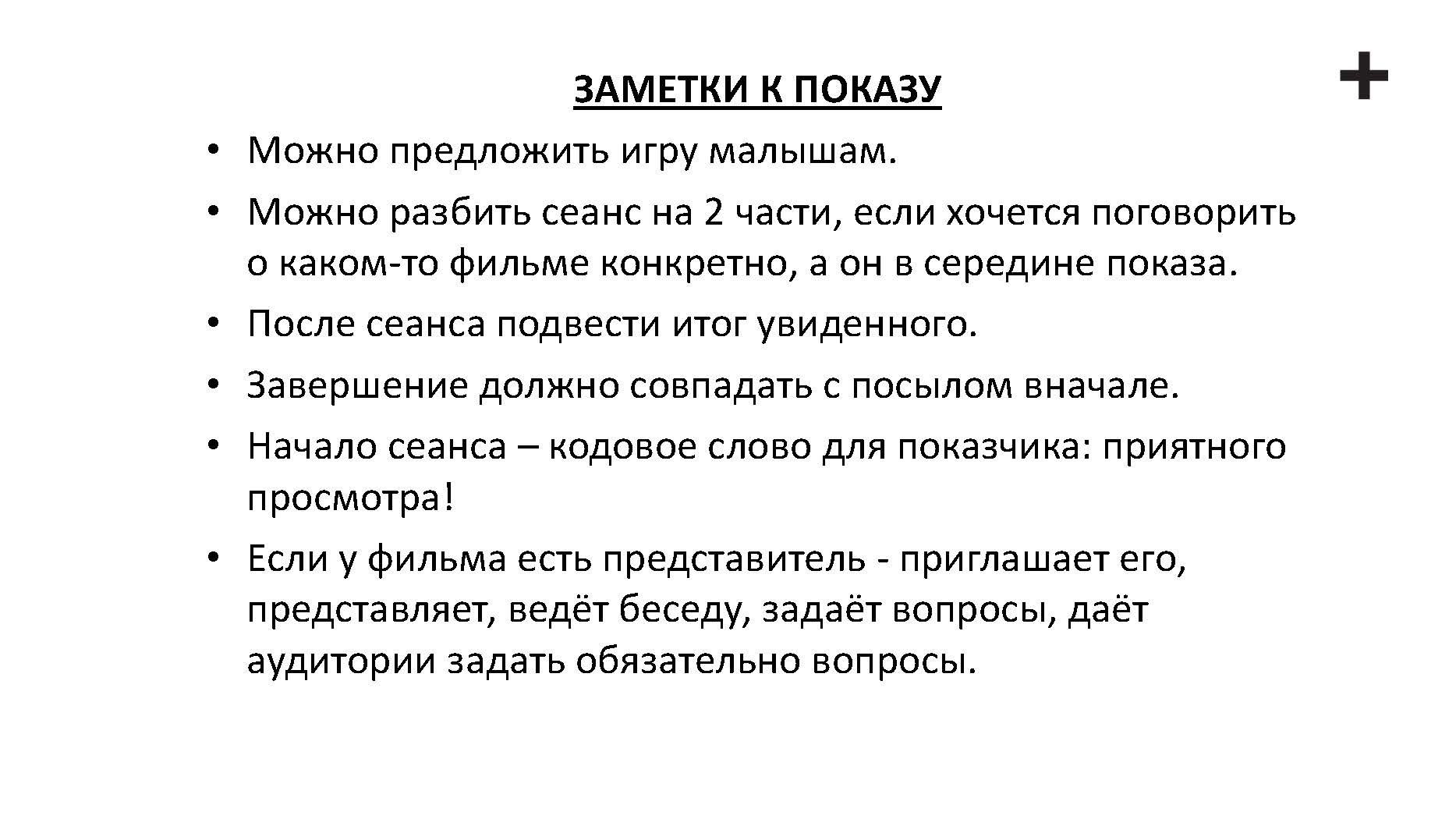 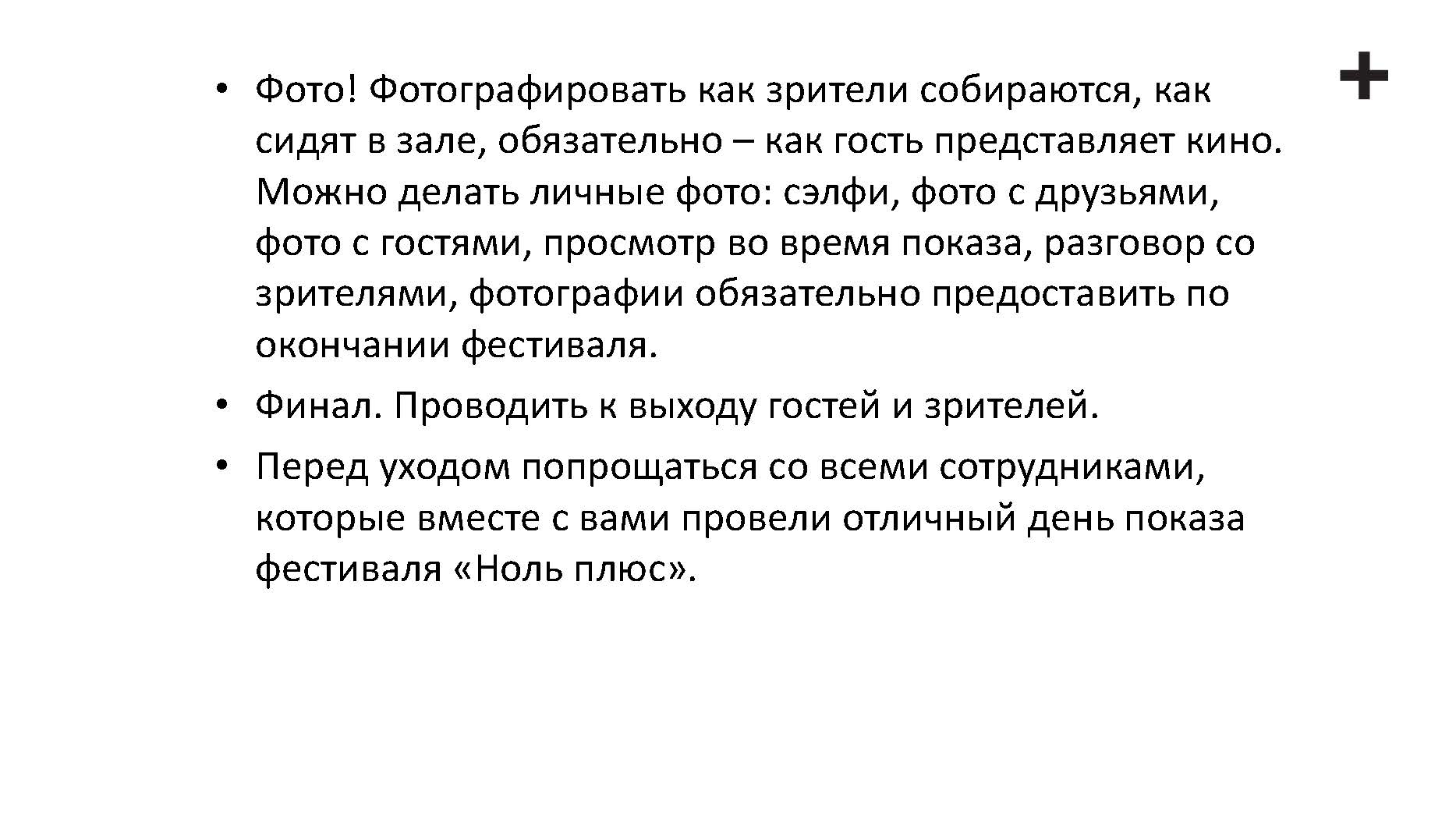 Приложение 4. Форма отчетаПроект письма Бланк фирменный организацииПрезиденту кинофестиваля «Ноль Плюс»Данну Н.Н.Уважаемый Николай Николаевич!Направляем Вам информацию о проведении (Наименование учреждения) мероприятий с трансляцией фильмов Международного кинофестиваля «Ноль Плюс», направленных на популяризацию познавательного и воспитывающего детского и семейного кино для зрителей (Наименование учреждения, возраста). Дата проведен(ы) количество показов для зрителей в количестве (___) человек. Место проведения: (Адрес учреждения). Ответственный за показ – ФИО.Отмеченные результаты, отзывы, обратная связь: _____Фото с показов прилагаются.ПРОГРАММА ПОКАЗОВ для регионов РФ
IX МЕЖДУНАРОДНОГО КИНОФЕСТИВАЛЯ "НОЛЬ ПЛЮС"ПРОГРАММА ПОКАЗОВ для регионов РФ
IX МЕЖДУНАРОДНОГО КИНОФЕСТИВАЛЯ "НОЛЬ ПЛЮС"ПРОГРАММА ПОКАЗОВ для регионов РФ
IX МЕЖДУНАРОДНОГО КИНОФЕСТИВАЛЯ "НОЛЬ ПЛЮС"КОНКУРСКОНКУРСКОНКУРСПОЛНОМЕТРАЖНЫЕ ИГРОВЫЕ ФИЛЬМЫПОЛНОМЕТРАЖНЫЕ ИГРОВЫЕ ФИЛЬМЫПОЛНОМЕТРАЖНЫЕ ИГРОВЫЕ ФИЛЬМЫ1МАМА-ТИГРИЦА (TIGER MOM), режиссер Чжан Вэй, 87, 2022, Китай, 12+Идет последний год Ай Кэ в средней школе. Ее успеваемость средняя, однако ее главный талант в рисовании. Мать девушки Сюй Цюпин отказывается верить в успех дочери в творчестве и не дает ей свободно развиваться в этом направлении, настаивая на поступлении в лучшую старшую школу. Отец Ай Хунцзюнь обеспокоен напряжением, растущим в семье. Этот конфликт усиливается и грядущим экзаменом, что превращает взаимоотношения родителей и ребенка в серьезную проблему. После беспрерывных конфликтов родители все же принимают сторону дочери и дают ей возможность выбрать свой жизненный путь самостоятельно.КОРОТКОМЕТРАЖНЫЕ ИГРОВЫЕ ФИЛЬМЫКОРОТКОМЕТРАЖНЫЕ ИГРОВЫЕ ФИЛЬМЫКОРОТКОМЕТРАЖНЫЕ ИГРОВЫЕ ФИЛЬМЫ1ЗДРАВСТВУЙ АФРИКА (HELLO AFRICA), режиссер Хасан Серин, 12, 2020, Турция, 10+Эсма и Серпиль - две маленькие девочки в возрасте восьми-девяти лет, живущие в деревне Бингель, провинции Восточной Анатолии.Серпиль любит читать книги, а Эсма очень любит рисовать картинки, слушая истории из книг, которые ей читает Серпиль. Они покупают книгу Жюля Верна ”Пять недель на воздушном шаре". Серпиль может читать книгу только в свободное от домашней работы время, и любит перерассказывать Эсме прочитанное. Чем больше Серпил рассказывает о книге, тем больше они с Эсмой поражаются Африке. Серпиль рассказывает Эсме, что она узнала от своей учительницы, что дети в Африке умирают от голода. Эсма считает, что англичане не сообщили африканским аборигенам о местонахождении Золотой горы. Несмотря на то, что африканские дети не знают о Серпиле и Эсме, девочки теперь знают о них. Серпиль и Эсма считают, что это их обязанность - показать африканским детям место Золотой горы и спасти их от голода. С их детским воображением и желанием помочь они очень рано утром уезжают из своей деревни и отправляются в захватывающее приключение. Это приключение, связанное с желанием спасти голодных детей в Африке, подходит к концу, когда девочки сами чувствуют себя измученными и голодными. Они решают вернуться домой и помочь африканским детям после того, как вырастут!2ПОБЕДИТЕЛЬ (THE WINNER), режиссер Али Кейван, 15, 2021, Иран, 12+Новый велосипед Вахида, который его отец подготовил к гонке, очень похож на украденный велосипед его друга Али Резы...3ПОД ОДНИМ ЗОНТИКОМ (THE DO'S AND DON'TS OF SHARING UMBRELLA), режиссер Уолт Гонзалес, 11, 2021, Аргентина, 14+Как двум изобретательным студентам разделить зонтик, не раскрывая своих чувств друг к другу?4ДРУГ (FRIEND) режиссер Андрей Светлов, 21, 2021, Беларусь, 10+Никогда бы Алиса и ее одноклассники не поверили, что простое домашнее задание превратится в настоящую игру-слежку. Наблюдать за насекомыми, чтобы нарисовать их, должно было быть легко. Однако насекомые, похоже, исчезли!5САЛЬВАДОР ДАЛИ (SALVADOR DALI), режиссер Элдияр Мадаким, 19, 2021, Киргизия, 10+Кинокартина рассказывает историю детства режиссера, который воспитывался в горной местности у своей бабушки.
Каждый день маленькому Орозбеку приходится преодолевать большие расстояния и переправу через реку, чтобы добраться до школы, потому что именно там он может приблизиться к своей заветной мечте.6ГЕРОЙ (HERO), режиссер Роман Трофимов, 9, 2022, Россия, 10+Артём всюду преследует бродягу, снимая его на камеру. Как он говорит, это документальный фильм про бездомных. В действительности же, подросток уверен, что следит за своим отцом, когда-то оставившим семью. Фильм о том, как кино может стать инструментом исследования, диалога и преображения.7МОУБЕ (MAWBE), режиссер Маме Селеман Диейе, 10, 2022, Сенегал, 14+В западноафриканском Дакаре между четырьмя юными подмастерьями механика Моубе завязывается крепкая дружба. Моубе - инвалид, но, несмотря на все трудности, благодаря солидарности и командному духу он остаётся в строю. Каждый день он делится со своей верной командой секретами ремесла. Но однажды он попадает в аварию. Друзья решают сделать ему памятный подарок. Для этого им придётся объединить и удвоить свои усилия, хоть денег у них и немного.8НЕ ИВАН, ИЛИ КАК ПРИРУЧИТЬ БОГАТЫРЯ (NOT IVAN OR HOW TO SUMMON A HERO), режиссер Денис Шаблий, 23, 2021, Россия, 12+Иван, подросток из Марий Эл, переводится в новую школу. Из-за его необычного акцента и имени над ним там начинают издеваться. Бабушка советует ему попросить помощи у национального героя Онара. Однако в самый напряжённый момент помощь приходит оттуда, откуда Иван её совсем не ждал.9САНКИ (SLEDGE), режиссер Сухроб Кодиров, 15, 2021, Узбекистан, 10+Сценарий короткометражного фильма "Санки" основан на одноименном рассказе Франсуа Моро. Фильм рассказывает о детях бедной семьи, живущих в одной из деревень у подножия горы, и о том добре, которое они делают. Братьям Закиру и Ботиру пришлось потрудиться, чтобы самим купить сани, и вот они наконец идут кататься. Поднимаясь на холм, они слышат стон, доносящийся из дома неподалеку. Они обнаруживают старика, который лежит и стонет на холоде. Дети пытаются помочь ему и сжигают свои драгоценные сани, на которых они так ни разу и не прокатились. Дети возвращаются домой довольные тем, что они сделали.10ДЖОВАННИ (GIOVANNI), режиссеры Марко Ди Герландо, Людовика Гибелли, 5, 2021, Италия,10+Джованни - 6-лет, он пришел в парк с мамой. Он садится на скамейку и начинает играть со своей куклой... Но сидящему рядом джентльмену, похоже, не нравится то, что он делает...11КВАДРАТНАЯ НОГА (SQUARE FOOT), режиссер Виктор Осселер, 14, 2021, Франция, 10+Иден, двенадцатилетний футболист, хочет участвовать в матче вместе со своей командой. Проблема в том, что никто не хочет пускать его на поле из-за его квадратной ноги, и поэтому он обращается за помощью к Адриану, своему товарищу по команде.АНИМАЦИОННЫЕ КОРОТКОМЕТРАЖНЫЕ ФИЛЬМЫАНИМАЦИОННЫЕ КОРОТКОМЕТРАЖНЫЕ ФИЛЬМЫАНИМАЦИОННЫЕ КОРОТКОМЕТРАЖНЫЕ ФИЛЬМЫ1СЕМЯ (SEED), режиссер Одей Абдул Кахдум, 4, 2021, Ирак, 0+Фильм призывает сохранять верность земле, которая является родиной, и не менять ее на деньги2УОЛТЕР (WALTER), режиссер Лорензо Фреста, 7, 2019, США, 0+Одинокая жаба крутит педали своего велосипеда по сухому, замусоренному ландшафту. Пустые бутылки гремят в ящике на заднем сиденье, когда он едет. Он что-то ищет, но что?3ЧИЙЯ: НЕ БОЙСЯ! Я ЗДЕСЬ! (CHIYA: DON'T BE AFRAID! I'M HERE!), режиссеры Амир Сахархиз, Хаджар Мехрани, Мортеза Найджи, 9, 2021, Иран, 6+Это страшная ночь, и Чия не может заснуть, потому что боится темноты. Он рассказывает своим друзьям о своих родителях, которые не боятся темноты, потому что они взрослые, и поэтому он хочет поскорее повзрослеть. В воображаемом мире Чия взрослеет и попадает в мир старых легенд и народных историй. Там он пытается быть храбрым и спасти своих друзей из плена в темном замке страшного монстра...4ОДИННАДЦАТЫЙ ШАГ (THE ELEVENTH STEP), режиссер Марьям Кашкулиния, 10, 2020, Иран, 8+Маленький львёнок родился в зоопарке, в очень тесной клетке. Он иногда гулял по ней, но мог сделать только десять шагов. На одиннадцатом он бы стукнулся головой о металлические прутья. Пока однажды охранник не забыл закрыть клетку...5НЕВЬЯНСКАЯ БАШНЯ (NEVIANSK TOWER), режиссер Елена Лапшина, 5, 2020, Россия, 12+Мальчик вместе с дедушкой решают отправиться в увлекательное путешествие в Невьянск, где узнают интересные факты о загадочной «падающей» башне6БУМАЖНЫЙ САМОЛЁТИК (THE PAPER PLANE), режиссеры Сиу Мэй Ху, Джей Септимо, Памела Фарат, Мишель Думит, 5, 2021, Ливан, 8+В коротком анимационном метре представлена история Джада – 8-летнего мальчика, который любит делать бумажные самолетики и мечтает стать пилотом, когда вырастет. Однако, он страдает от дисграфии и дислексии. Из-за этого ему приходится сталкиваться с трудностями в речи и чтении. Его история и препятствия, с которыми он сталкивается в первые дни в школе, видны глазами Яны, маленькой девочки, которая становится его другом. В своих рассказах Яна увлекает зрителя в исследование проблем в обучении через восприятие ребёнка. Она показывает, как с пониманием, адаптацией и поддержкой дети могут быть проводниками перемен в своих школах и сообществах, способствуя развитию инклюзивного образования для
всех учащихся.7КИКИ КАНАРЕЙКА (KIKI THE FEATHER), режиссер Жюли Рембовиль, 6, 2020, Франция, 10+Канарейка Кики знает только свою клетку и старушку, которая ее кормит. Кики мечтает летать с птицами на свободе. Когда, наконец, дверь клетки остается открытой, Кики сбегает и обнаруживает большой мир, где нужно уметь летать. Оказывается, быть свободной птицей - это страшно.8ТАО ЮАНЬ (TAO YUAN), режиссер Янцзя Чен, 8, 2021, Китай, 8+Бабушка отнесла единственный персик Будде, парень был озадачен. Отчаявшись попробовать свежий вкус персика, он начал использовать 18 боевых искусств, надеясь успешно украсть персик. В процессе мальчик попадает в мир своих фантазий и сражается с четырьмя небесными королями, но персик случайно разбивается в схватке... Но бабушка не стала ругать мальчика, а в обнаженной персиковой косточке увидела надежду на жизнь.......9ТЫ (YOU), режиссер Хаочен Ду, 4, 2021, Китай,8+Есть четыре жизненных пути. Путь благодарности, прощения, любви, расставания. После преодоления вершин это не только чудесные пейзажи, но и сгорбленные спины предков. Юнцы скитаются по молодости, пока не состарились годами, а исповедь сердца не скрыла в любви половину жизни. Может эта история не так хороша, но она - молчаливое признание.10СУПЕР МЯУ (SUPERMEOW), режиссер Татьяна Мошкова, 7, 2021, Россия,6+Пять котят: львёнок Али, пантера Ния, тигрёнок Бао, барс Вася и его сестрёнка Соня - ходят в школу для супергероев. Там они учатся использовать свои особенные способности, а также быть смелыми, добрыми и работать сообща. А хитрый фенек Арнольд хочет переманить талантливых учеников в свою школу суперзлодеев.11ДЕТИ АРКТИКИ (CHILDREN OF THE ARCTIC), режиссер Оксана Александрова, 24, 2021, Россия, 8+Мультфильм "Дети Арктики" рассказывает про жизнь северных народов. Главные герои мультика – Дикий северный олень, полярный Мишка, Аня и Витя – путешествуют по тундре и познают мир. Друзья постоянно попадают в разные передряги, но всегда выручают друг друга и добиваются своих целей.12КАБАНЧИК, КОТОРЫЙ СМОТРЕЛ В ДАЛЬ (THE LITTLE BOAR THAT LOOKED INTO THE DISTANCE, режиссер Дарья Столбецова, 5, 2021, Россия, 6+Однажды маленький кабанчик захотел узнать, что находится за горизонтом, что скрывает даль? Что там, куда улетают птицы? Все его попытки попасть за горизонт оказались тщетны. Но благодаря случайной встрече и своей доброте он смог воплотить мечту! Кабанчик увидел большой и прекрасный мир! ДОКУМЕНТАЛЬНЫЕ ФИЛЬМЫДОКУМЕНТАЛЬНЫЕ ФИЛЬМЫДОКУМЕНТАЛЬНЫЕ ФИЛЬМЫ1Я - УЛИТКА. АВТОБИОГРАФИЯ (MY LIFE AS A SNAIL - AN AUTOBIOGRAPHY), режиссер Акаш Раджпут, 12, 2021, ИндияСюжет этого фильма подается от лица улитки. В нем рассказывается о ее жизни среди людей, о том, как трудно ей и ее семье добывать еду в мире, покоренном человеком. Авторы привлекают наше внимание к проблемам экологии: они говорят о том, что цемент вредит не только улиткам, но и всей окружающей среде в целом, ведь при его производстве выделяется большое количество углекислого газа, составляющее 8% от мирового объема выбросов CO2, что в итоге приводит к глобальному потеплению. И хотя улиток считают вредителями сельскохозяйственных культур, все же природа создала их не просто так. Картина показывает зрителю, что их жизнь – это путешествие, полное трудностей. Картина проливает свет на то, как главный герой выстраивает крепкие отношения с кольчатыми червями, как улитки выжили в эволюционной гонке благодаря своей медлительности, на то, какие уроки мы можем получить из их повседневной жизни, и даже на то, что есть общего между улитками и самой вселенной. В этом биоразнообразии скрыто много удивительного. Фильм даст вам возможность испытать яркие эмоции, перенеся вас в самую гущу событий мира улиток.2УЧИТЬСЯ, ПОЗНАВАТЬ И ДЕЛИТЬСЯ: ПУТЕШЕСТВИЕ КИКЬЯ (LEARNING, KNOWING & SHARING: THE JOURNEY OF KIKYA), режиссер Джереми Дайсон, 13, 2021, КанадаГонки на долбленых каноэ – одна из немногих традиций, сохранившихся неизменными после колонизации Северной Америки. Они особенно ценятся у народов Салишского побережья – северо-запада США и юго-запада Канады, так как этот обычай служит связующим звеном для передачи культурных ценностей и традиций. Резчик каноэ в седьмом поколении из племени Скокомишей (одного из Салишских народов), Майк Билли – старший мастерит лодку со своим сыном и племянниками, чтобы поделиться своим мастерством и передать его будущим поколениям.3ДРУГИЕ ЛЮДИ (OTHER PEOPLE), режиссер Кристина Хабарова, 12, 2020, РоссияФильм посвящен оркестру «Антон тут рядом», инклюзивному музыкальному коллективу, в котором на равных участвуют профессиональные музыканты и взрослые люди.4МАЗКАМИ КРАСКИ (HINGES OF PAINT), режиссер Луис Энрике Виейра, 14, 2022, БразилияВ Художественной резиденции под руководством известного пластического художника Рикардо Колба были отобраны 11 художников для погружения во вселенную абстрактного экспрессионизма. В этом опыте, описываемом как творческий эгрегор, участники блуждают между связью с внутренним миром через живопись и важностью коллективной работы.5КОГДА ЛАСТОЧКИ УЛЕТАЮТ (WHEN THE SWALLOWS FLY AWAY), режиссер Себастьян Пинс, 19, 2021, БельгияВ маленькой деревне мальчик заводит новых друзей. Это Фернанд и Андрэ, восьмидесятилетние фермеры, которым с трудом удается прокормить остаток своего домашнего скота.6ПОЙМАТЬ БОЛЬШУЮ РЫБУ (CATCHING THE BIG FISH), режиссер Усик Маркосян, 15, 2021, РоссияФильм призывает к бережному отношению к природе. Герой фильма Усик Маркосян, бывший охотник-любитель и рыболов. Во время подводной охоты заметил исчезновение тайменя и хариуса. Поняв это, он отказался убивать рыбу и стал заниматься только наблюдением и видеосъемкой для будущего фильма. Усик больше не охотится и не ловит рыбу. Он призывает всех людей, в особенности рыбаков, к созерцанию и охране природы.7ТЕНИ ТВОЕГО ДЕТСТВА (SHADOWS OF YOUR CHILDHOOD), режиссер Михаил Горобчук, 21, 2020, РоссияНаш дом погружается в тишину ночи, обрастает длинными тенями, играет случайными вспышками теплого пламени керосиновой лампы. Темнота для маленькой Стеши оказывается поводом к открытию другого мира, иногда страшного, иногда увлекательного. Обрывки зыбких воспоминаний, голосов, всполохов света – трепетные ощущения раннего детства, которые остаются с нами навсегда.8ПЕРВЫЙ МУЛЬТФИЛЬМ (ANIMA PRIMA), режиссеры Сами Натше, Арли Джонс, 14, 2021,ИспанияС помощью магии анимации группа второклассников показывают свое видение окружающего мира. Короткометражный документальный фильм рассказывает о том, как дети вовлекаются в творческий процесс анимации. Это показывает важность обучения искусству и творческим навыкам как части базового образования детей.9МАЛЕНЬКИЙ КИНОТЕАТР В ГЕТТО (TINY MOVIE THEATRE AT THE GHETTO), режиссер Ренато Оливейра, 15, 2021, БразилияБега родился и вырос побережье Рамос, в Рио-де-Жанейро. У него есть проект, который называется «Крошечный кинотеатр в гетто». Прогуливаясь по улицам фавел, он показывает мультфильмы детям: у многих из них никогда не было возможности сходить в настоящий кинотеатр. В этом документальном фильме вы вместе с Бегой посетите бедные районы Рио-де-Жанейро, где так не хватает культурного просвещения.10МУСОР: ОБРАТНЫЙ ОТСЧЁТ (GARBAGE COUNTDOWN), режиссеры Жанна Ховалыг, Константин Иванов, 40, 2021, РоссияДокументальный проект о том, какие шаги предпринять на пути к уменьшению своего экоследа в окружающем пространствеКОРОТКОМЕТРАЖНОГО КИНО "КИНОТАНЕЦ"КОРОТКОМЕТРАЖНОГО КИНО "КИНОТАНЕЦ"КОРОТКОМЕТРАЖНОГО КИНО "КИНОТАНЕЦ"1ЧЕТЫРЕ (TAWA), режиссер Ана Сесилия Морено, 9, 2021, Боливия, 12+Тавы, четыре элементаля, пульсируют в такт четырём элементам Пачамамы, которые могут ввергнуть весь мир в хаос. Наша задача — предотвратить эту трагедию, и каждый маленький шаг — это вклад в цепную реакцию, что вернёт природе равновесие.2ДЫХАНИЕ (BREATH), режиссер Мануэль Макадамия, 3, 2021, Италия, 12+"Дыхание" – это видеоперфоманс, объединяющий различные художественные и выразительные языки. Проект был создан в сотрудничестве с Имбнати11Артхаб и сосредоточен на теме одиночества и потребности в физическом контакте с людьми – чрезвычайно важной проблемой во время пандемии. Благодаря хореографии, продуманной и тесно связанной с монтажом, танец – это художественная лексика, выбранная для выражения того, о чем хочет сказать проект ДЫХАНИЕ: метафора новой реальности, к которой мы все привыкаем. 3ТАЙНА (MYSTERY), режиссер Дэвид Линкс Поцхишвили, 9, 2021, Грузия,12+Хореографический сюрреализм по мотивам религии и мифологии. Новый взгляд на историю Адама и Евы.4ОФИС (OFFICE), режиссер Марин Пишон, 9, 2021, Франция, 12+В офисе творческой компании два сотрудника каждый день повторяют одни и те же действия, словно роботы, не получая от них никакого удовольствия. В конец подавленные перегрузками, они решают взять на себя ответственность и отбросить бюрократические приличия. Они танцуют. 5ЖИЗНЬ В ТАНЦЕ (SALTARE VITAM), режиссеры Фанфи Франсуаза Гарсия, Рэйчел Генон, 4, 2022, Франция, 12+Во времена, когда климатические катастрофы из прогнозов превратились в реальность, как мы можем изменить свой образ жизни ради того, что нас окружает? А образ мыслей? Мы верим, что искусство – это ключ к расширению границ сознания и воображения. Тем, кто умеет понимать без слов, тела могут поведать о многом: о надежде, любви, взаимопомощи, сосуществовании.6ПОД НАБЛЮДЕНИЕМ (ENTRE OJOS), режиссеры Стефани Шерман, Майкл Холл Браво Рамирес, Мелисса Кастро, 6, 2020, Мексика, 12+Этот фильм является совместным проектом и данью уважения Музею Джугуте Антигуо Мехико в одном из самых популярных районов Мехико, Колонии Докторес. Здесь хранятся десятки тысяч мексиканских игрушек индустриальной эпохи. Сломанная мексиканская кукла оживает в цокольном этаже музея и ищет свою личность среди других кукол, роботов, игрушек и картин в причудливом старом здании в стиле ар-деко. Обнаружив накидку Луча Либре, она обретает сверхспособности, прыгает с крыши и становится единым целым с баррио внизу.7СПАЛЬНЫЙ ПАНСИОН (SLEEP HOSTEL), режиссер Гизем Гювенда, 4, 2021, Турция, 12+"Спальный пансион" дал мне ощущение, будто я попал в погоню между сном и телом. Быть простым, без каких-либо амбиций за горизонтом - это волшебство для нашей повседневной жизни. Песня Efe Admiral во многом вдохновила меня на создание этих визуальные эффектов.8В УЕДИНЕНИИ (LONE), режиссер Чарльз Эрбианко, 4, 2021, Индонезия, 12+Разговор с самим собой9ЧТОБЫ УКРЫТЬ ТЕБЯ ОТ ДОЖДЯ (TO GET YOU OUT OF THE RAIN), режиссер Майара Хелена Алвим, 14, 2022, Бразилия, 12+Уединённые в горах, три человека на лодке вдруг слышат зов из-под воды. Таинственная сила приглашает их на танец с воспоминаниями.10СКОЛЬЖЕНИЕ (SLIDING), режиссер Раймундо Мигель Морте Гонсалес, 3, 2022, Испания, 12+Между этим удовольствием и радостью от боли в воздухе витает что-то новое. Я чувствую этот запах, это ты? Это не я, что это? Если это не мы, то это наши останки, все то, чего мы не хотели, но в чем мы купаемся.11ПРИЛИВ (FLOW TIDE), режиссеры Шион Скай Картер, Кисюу, 5, 2020, Канада, 12+В этом уникальном сотрудничестве художники исследуют неразрывную связь между современным танцем и многовековой традицией каллиграфии. Шион воплощает движение каллиграфической кисти, создавая ощущение, что жидкие чернила текут по ее телу, когда она танцует, в то время как танец Кисюу происходит через ее кисть. Каждый мазок кисти добавляет призыв, на который танцор откликается, принимая форму абстрактного разговора. Этот разговор на расстоянии становится представлением связей Кисюу и Шионы с их японскими корнями, с их видами искусства и друг с другом.12ПОСЛЕДНИЙ ТАНЕЦ МОЕЙ МАТЕРИ (MY MOTHER'S LAST DANCE), режиссер Иван Князев, 2, 2022, Россия, 12+Самую значимую для меня историю я не могу выразить словами. "Последний танец моей мамы" - это набор различных чувств, эмоций и переживаний, преследовавших меня в течение последних двух лет после ее смерти. 13АПЕЛЬСИНЫ В ОКЕАНЕ (FRESH ORANGES INTO THE OCEAN), режиссеры Сильвия Джордано, Нуанда Шеридан, 12, 2022, Италия, 12+Сливаясь и переплетаясь с природой, три девушки создают метафорическое визуальное повествование о своем настоящем состоянии и прогнозах на будущее. Благодаря своей легкости, энергичности и силе они отправляются в хореографическое путешествие. Сталкиваются с приливами и отливами, нестабильностью и противоречиями, спокойствием и суматохой. Руководствуясь абсурдными вопросами, апельсины отражают путь главных героинь во взрослую жизнь и направляют в поэтическое размышление о нашей собственной жизни. 14ЧТО ТАКОЕ ЧЕЛОВЕК (WHAT A MAN), режиссер Риккардо Синкотто, 4, 2021, Италия, 12+Музыкальное видео на первый трек EP «Trilithon» Джона Бедброта; Это греческая семейная трагедия, действие которой происходит в чистилище. Три души – отец, мать и сын борются за восстановление мира, подавляя друг друга, как и делали это ещё при жизни, так как они принесли свои грехи с собой после смерти. 15КОЛЫБЕЛЬНАЯ "МАРЕТА" (MARETA (PLEASE, YES: A LULLABY), режиссер Блас Пайри, 5, 2018, Швейцария, 12+Сюжет фильма вращается вокруг матери и дочери с участием настоящих мамы и дочки - Биатрис и Жасмин Моранд. Камера танцует с героями, чтобы показать моменты понимания и взаимной поддержки, разлуки и воссоединения, а также развитие отношений с течением времени.
Саундтрек был создан на основе валенсийской традиционной колыбельной "Mareta" ("Маленькая мама"). Он задает ритм и импульс фильму и его монтажу.16СВЕТ ДАЛЕКОЙ ЗВЕЗДЫ (THE LIGHT OF A FARAWAY STAR), режиссер Глеб Мильян, 8, 2021, Россия, 12+Утомлённая однообразием жизни, героиня пускается на поиски своего пути. Ее путешествие проходит в темных глубинах собственного «я», а танец освещает процесс открытия17ВОСПОМИНАНИЯ БАЛЕРИНЫ (RECUERDOS DE UNA BAILARINA), режиссер Иван Мельгузо Мартин, 14, 2021, Испания, 12+Чаро страдает от тяжёлого когнитивного нарушения. Она живёт со своим сыном Мигелем и внуком Луисом. Мигель много работает и поэтому передаёт заботу о Чаро Луису – молодому парню, которому явно не до этого, из-за чего они с отцом постоянно спорят. Но внезапно Луис находит способ общаться со своей бабушкой. Магия музыки – вот что помогает Луису узнать бабушку и наладить отношения с отцом.ВНЕКОНКУРСВНЕКОНКУРСВНЕКОНКУРСКОРОТКОМЕТРАЖНЫЕ ИГРОВЫЕ ФИЛЬМЫКОРОТКОМЕТРАЖНЫЕ ИГРОВЫЕ ФИЛЬМЫКОРОТКОМЕТРАЖНЫЕ ИГРОВЫЕ ФИЛЬМЫ1ПЕРЕХВАТЫВАЯ ВЗГЛЯДЫ (TRACING A GLANCE), режиссер Матиас Ангуло, 15, 2021, Аргентина, 14+Факундо и Наталья живут через дорогу. Во время отключения электричества они замечают друг друга через окна и с помощью рисунков начинают удивительные отношения на расстоянии. Но глубинный страх Факундо препятствует их встрече лицом к лицу.2ГОЛКИПЕР (GOALKEEPER), режиссер Мохаммадреза Ганджханлу, 14, 2021, Иран, 12+13-летний сельский мальчик Амир носит очки и очень любит играть футбол. Он просит у родителей денег, чтобы поучаствовать в городском футбольном матче, но их финансовое положение этого не позволяет. Когда он случайно замечает у родителей нужную сумму, он крадет деньги и идёт на футбольное поле. Однако его не принимают из-за зрения, а вернувшись домой, он обнаруживает, что эти деньги предназначались ему для операции на глаза.3БУКА (BUKA), режиссер Александра Соболева, 18, 2021, Россия, 10+Все дети не любят убирать игрушки. И Нинка тоже. А все взрослые пугают детей Букой. И Нинкина мама тоже. А что, если Бука придёт на самом деле?4ВЛАСТЬ (POWER), режиссер Назир Мирзаи, 7, 2021, Иран, 12+У мальчика спустя долгое время появляется возможность судить.5СЛАБО? (DARE OR NOT?), режиссер Пьер-Антуан Карпантье, 18, 2021, Франция, 12+Летом дети из Тулузы, Франция, обнаруживают, что их река почти засохла. Желая вырасти в мире, где рыба не будет жариться на солнце, дети представляют свой идеальный город, в котором больше не используется ископаемое топливо. Но как можно прожить неделю без масла? Дети бросают себе вызов обходиться без него, а их семьи волей-неволей тоже в это вовлечены. Последствия оказываются непредсказуемыми.6ПОЗАБОТЬСЯ ОБО МНЕ (MOTHER ME), режиссер Жасмин Луу, 6, 2021, Германия, 14+Мама Мэй и дочь Мими не ладят. Когда Мими съежает, Мэй заполняет пустоту в доме красивым садом в комнате Мими. Комната изменяется, но Мэй оставляет кровать дочери нетронутой, чтобы у неё всегда было место, куда она может вернуться.7МИР ЛЮСИИ (LUCIA'S WORLD), режиссеры Седрик Спинассу, Робин Ифф, 2, 2022, Франция, 10+Добро пожаловать в мир Люсии! Люсия любит крышки от кока-колы, коал, рисование и особенно сон... Это её любимое дело!8ГОРЯЧИЙ КАМЕНЬ (THE HOT STONE), режиссер Лолита Наранович, 17, 2022, Россия, 10+Фильм основнан на истории Аркадия Гайдара. Он учит доброте, прощению и благодарности.9ВСЕ КАК ОН СКАЗАЛ (EVERYTHING AS HE SAID), режиссер Александра Яночкина, 37, 2021, Россия, 14+Юре 19. Он учится в институте, ремонтирует старый плеер и влюбляется в девушку со своего потока. Юра пытается влиться в окружающий мир и найти в нём себе место. Но так ли это просто, когда ты глухой?10ВЕСНА МОЛОДОСТИ (SPRING OF YOUTH), режиссер Нурбол Ерболулы, 15, 2021, Казахстан, 12+Школьник корейского происхождения - белая ворона среди казахов в маленькой деревне. Он влюблён в местную красавицу и всячески пытается добиться её внимания, но на его пути встают сверстники, которые тоже неровно дышат в сторону этой девушки.11ПЛАМЯ (FLAME), режиссер Робин Вернь, 4, 2021, Франция, 10+Оставшись одна в комнате, девушка, которой внушили, что у неё есть способности, пытается силой мысли потушить свечу.12ВСЕГО-ТО НАВСЕГО (THAT'S ALL IT TAKES), режиссер Наталья Кунгурова, 26, 2021, Россия, 10+Брата и сестру хотят разлучить, и они сбегают из детского дома, чтобы найти свою бабушку. По пути они знакомятся с мальчиком Никитой, который с мамой едет на ту же станцию, что и ребята. Добравшись до цели, дети видят, что дом разрушен и там давно уже никто не живет. Больше детям идти некуда. Помогут Никита с мамой ребятам или пройдут мимо чужой беды?АНИМАЦИОННЫЕ КОРОТКОМЕТРАЖНЫЕ ФИЛЬМЫАНИМАЦИОННЫЕ КОРОТКОМЕТРАЖНЫЕ ФИЛЬМЫАНИМАЦИОННЫЕ КОРОТКОМЕТРАЖНЫЕ ФИЛЬМЫ1РОЖДЕСТВО - ЭТО ВЗДОР (DA HAMBUG), режиссер Джонни Шуман, 2, 2020, Великобритания, 8+Душевная история о ворчливом старике, который не любит Рождество, но получает неожиданный подарок, открывающий ему глаза на истинную ценность праздника.2ДОЖДЬ (RAIN), режиссер Махди Баркзадеган, 7, 2021, Иран, 8+Некоторые люди чувствуют дождь. Другие просто промокают.3СЧАСТЛИВЫЕ УЛЫБКИ (HAPPY SMILES), режиссер Монира Камаль, 4, 2022, Германия, 6+Так как сидеть дома становится все скучнее, мать и дочь отправляются на пляж.4ПАПА БОЛЬШОЙ, Я МАЛЕНЬКАЯ (PAPA IS BIG, I AM SMALL), режиссеры Аня Ру, Маша Румянцева, 3, 2021, Италия, 6+Короткая и нежная история о девочке, которая провожает своего отца-моряка в далекое плавание. Ее детское воображение скрасит долгое ожидание.5ЗДРАВСТВУЙТЕ, РОДНЫЕ (HELLO, MY DEARS), режиссер Саша Васильев, 3, 2019, Россия, 10+Старушка любит и ждет своих дорогих родственников. И родственники приезжают. Некоторые из них немного странные, но это только на первый взгляд.6НОВАЯ ИСТОРИЯ ПЛАНЕТЫ ЗЕМЛЯ (THE NEW STORY OF THE EARTH), режиссер Александра Пивоварова, 6, 2021, Россия, 10+Мультфильм, который рассказывает историю миллиардов лет за шесть минут, но делает это не так, как вас учили в школе.7СКАЗ ОБ АРКАИМЕ (THE TALE OF ARKAIM), режиссер Вячеслав Алексеенко, 7, 2021, Россия, 8+4 тысячи лет назад на Южном Урале существовала уникальная «Страна городов» - комплекс поселений Бронзового века. Самое известное из них - городище Аркаим, овеянное множеством легенд. Несмотря на художественную форму, мультфильм «Сказка об Аркаиме» исторически точен. Он рассказывает историю одного дня жителей бронзового века в уральских степях. Сквозь сказочную форму юный зритель узнает, как и где жили древние аркаимцы, какими ремеслами владели и как одевались, по каким технологиям отливали металл и делали глиняные горшки, а также увидит анимированную реконструкцию древнейшей в мире колесницы, найденной у селения Аркаим.8ЗАРПЛАТА (SALARY), режиссер Шубхам Сантош, 6, 2022, Индия, 8+Шив возвращается в свою деревню спустя долгое время и вспоминает обо всех людях, которые когда-то здесь жили. Он ходит по деревне, осознавая, как все изменилось.9МЫ ЖИВЕМ НА АРКАИМЕ (WE LIVE IN ARKAIM), режиссер Вячеслав Алексеенко, 7, 2021, Россия, 8+Мультфильм рассказывает о том, что такое Аркаим, какие смыслы скрываются под этим названием. Главный герой мультфильма - Геннадий Борисович Зданович, доктор исторических наук, археолог, расскажет зрителям историю нашего края от древности до современности и раскроет все смыслы слова Аркаим.Должность      ФИО                                 Подпись